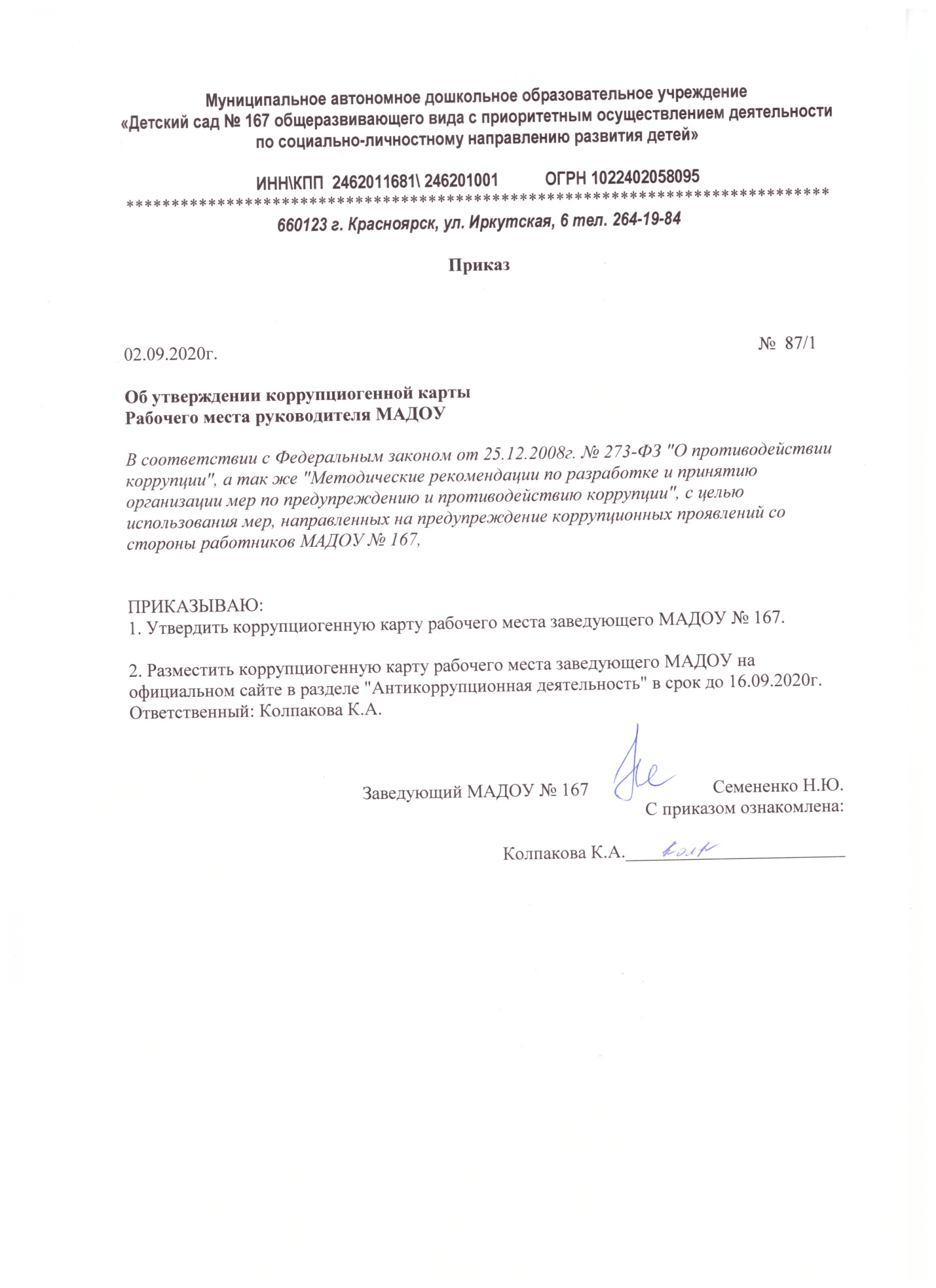 Муниципальное автономное дошкольное образовательное учреждение«Детский сад № 167 общеразвивающего вида с приоритетным осуществлением деятельности по социально-личностному направлению развития детей»ИНН\КПП  2462011681\ 246201001           ОГРН 1022402058095*****************************************************************************660123 г. Красноярск, ул. Иркутская, 6 тел. 264-19-84Приказ 02.09.2020г.                                                                                                                      №  87/1Об утверждении коррупциогенной карты Рабочего места руководителя МАДОУВ соответствии с Федеральным законом от 25.12.2008г. № 273-ФЗ "О противодействии коррупции", а так же "Методические рекомендации по разработке и принятию организации мер по предупреждению и противодействию коррупции", с целью использования мер, направленных на предупреждение коррупционных проявлений со стороны работников МАДОУ № 167, ПРИКАЗЫВАЮ:1. Утвердить коррупциогенную карту рабочего места заведующего МАДОУ № 167.2. Разместить коррупциогенную карту рабочего места заведующего МАДОУ на официальном сайте в разделе "Антикоррупционная деятельность" в срок до 16.09.2020г. Ответственный: Колпакова К.А.Заведующий МАДОУ № 167                           Семененко Н.Ю.С приказом ознакомлена:Колпакова К.А.________________________